28.02.2019ŞTIREANFP promovează oportunitățile de carieră în instituțiile europeneAgenția Națională a Funcționarilor Publici (ANFP), în colaborare cu Academia de Studii Economice din Bucureşti (ASE), Uniunea Studenților din România şi Oficiul European pentru Selecția personalului (EPSO), organizează în data de 12 martie 2019, la sediul ASE București, un eveniment dedicat studenţilor români, în scopul promovării oportunităților de carieră în cadrul instituțiilor europene.Întâlnirea se înscrie în contextul organizării reuniunii experților în domeniul selecției de personal (11 - 12 martie 2019, București) - responsabilitate a ANFP în cadrul exercitării de către țara noastră  a Președinției Consiliului Uniunii Europene. Înscrierile se realizează prin completarea unui formular online, disponibil la adresa:  https://goo.gl/oeDA5z.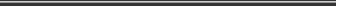  Direcţia Comunicare şi Relaţii Internaţionale comunicare@anfp.gov.ro Tel. 0374 112 749